Pick-Up Form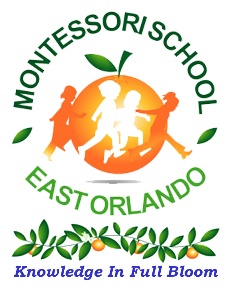 	2022-2023 School YearPlease list below all individuals who are authorized to pick up your child/children.  The individuals will also be called in the event of an emergency and the parent(s)/guardian(s) cannot be reached.  A photo I.D. will be required for these individuals to pick up your child.I authorize the following responsible adults to pick up my child from the Montessori School of East Orlando during the 2021-2022 school yearParents / Legal Guardians:Parents / Legal Guardians:Parents / Legal Guardians:Parents / Legal Guardians:Parents / Legal Guardians:Parents / Legal Guardians:Name:Home Phone:Work Phone:Name:Home Phone:Work Phone:Other people authorized to pick up my child:Other people authorized to pick up my child:Other people authorized to pick up my child:Other people authorized to pick up my child:Other people authorized to pick up my child:Other people authorized to pick up my child:Name:Relationship:Driver’s License #:Driver’s License #:Phone Number:Name:Relationship:Driver’s License #:Driver’s License #:Phone Number:Name:Relationship:Driver’s License #:Driver’s License #:Phone Number:Name:Relationship:Driver’s License #:Driver’s License #:Phone Number:Parent / Guardian SignatureParent / Guardian SignatureParent / Guardian SignatureDateDate